Equality + Equity + KindnessIn every class, every day, we will: 1) Focus LEARNING on critical content.
2) Provide quality, engaging lessons that yield LEARNING.
3) Actively involve all students in responding throughout the lesson, making LEARNING visible. 
4) Carefully monitor students’ responses, adjusting the lesson as necessary to ensure LEARNING. 
5) Provide affirmative (praise) and informative (corrective) feedback to support LEARNING.
6) Provide deliberate practice, retrieval practice, and spaced practice to ensure retention and LEARNING.
 7) Utilize management procedures that support students and teachers, thus facilitating LEARNING.
Anita Archer, PHD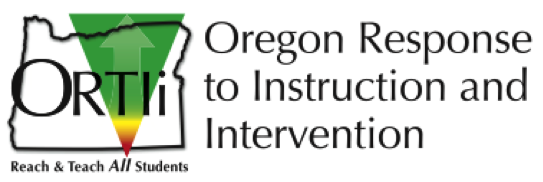 